7 апреля                                                                          Всемирный день здоровья!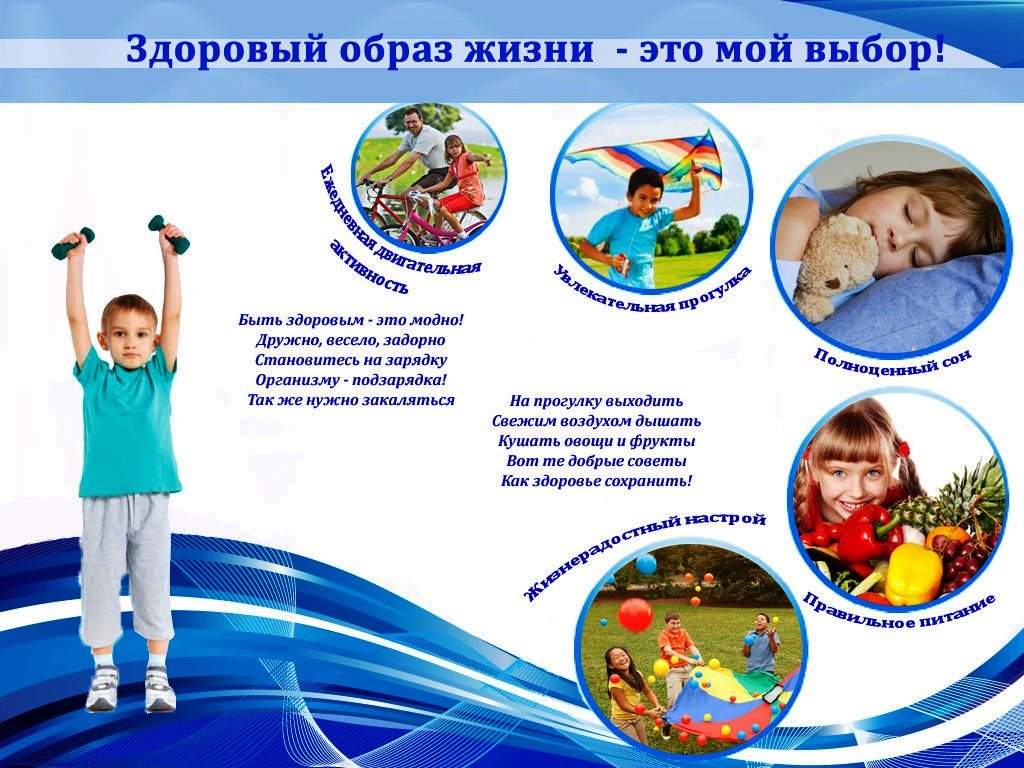      Всемирная организация  здравоохранения (ВОЗ) была основана  7 апреля 1948 года. Основная ее функция- решение  международных проблем здравоохранения Земли.                                                                                            Этот день ежегодно теперь  как Всемирный день здоровья!    ВОЗ  констатирует, что неинфекционные заболевания в 70 % случаев являются причиной преждевременной смерти, поэтому укрепление здоровья населения одна из актуальных задач здравоохранения, важным аспектом которой является здоровый образ жизни (ЗОЖ). Как показано в многочисленных исследованиях, следование основам ЗОЖ (регулярные физические нагрузки, отказ от вредных привычек, качественное сбалансированное питание, управление стрессом) приводит к оздоровлению организма в целом и сердечно-сосудистой системы в частности.    Снижается риск многих проблем, связанных со здоровьем, во всех возрастных группах: смертность от всех причин и сердечнососудистая смертность у здоровых лиц и страдающих данными заболеваниями.                             Наше здоровье- в наших руках!